О назначении публичных слушаний по предоставлению разрешения на условно разрешенный вид использования объекта недвижимости (помещение)Во исполнении полномочий в области градостроительной деятельности в соответствии с Федеральным законом от 6 октября 2003 года № 131-ФЗ «Об общих принципах местного самоуправления в Российской Федерации», в соответствии с утвержденным Порядком организации и проведения общественных обсуждений, публичных слушаний по вопросам с сфере градостроительной деятельности на территории муниципального образования «Ленский район» решением Районного Совета депутатов МО «Ленский район» от 30.08.2019г. №4-7, в соответствии со ст. 5.1 Градостроительного кодекса Российской Федерации, ст. 14 Правил землепользования и застройки муниципального образования «Мурбайский наслег» Ленского района Республики Саха (Якутия), утвержденного решением Районного Совета депутатов МО «Ленский район» №5-5 от 23.09.2022 г. с целью информирования населения о намечаемой деятельности, рассмотрев обращение администрации муниципального образования «Мурбайский наслег» от 10.08.2023г. №03-08-26/3:Назначить проведение публичных слушаний по предоставлению разрешения на условно разрешенный вид использования объекта недвижимости (помещение), расположенного по адресу: Республика Саха (Якутия), Ленский район, с. Дорожный, ул. Полярная, д. 3, кв. 1: 3.6 – Культурное развитие (Размещение зданий и сооружений, предназначенных для размещения объектов культуры. Содержание данного вида разрешенного использования включает в себя содержание видов разрешенного использования с кодами 3.6.1 - 3.6.3).Определить время и место проведения публичных слушаний на 19 сентября 2023 года в 15:00 часов в зале здания МКУК «КДЦ с. Дорожный» (с. Дорожный, ул. Полярная, д. 3).Установить местом доступа для ознакомления заинтересованных лиц с документами по вопросам публичных слушаний здание администрации МО «Ленский район» (г. Ленск, ул. Ленина, д. 65, кабинет 112).Постоянно действующей комиссии по подготовке проектов внесения изменений и дополнений в СТП, ГП и ПЗЗ муниципальных образований Ленского района подготовить рекомендации по вопросу предоставления разрешения на условно разрешенный вид использования объекта недвижимости (помещение).Установить срок 30 календарных дней по приему замечаний и предложений от населения и общественности со дня официального опубликования настоящего распоряжения.6. Направлять предложения и замечания по публичным слушаниям по адресу: 678144, Республика Саха (Якутия), г. Ленск, ул. Ленина, 65, каб. 112. Контактное лицо – Мыреева Ольга Александровна, тел. 8(41137) 3-01-29, эл. почта: architect.lr@yandex.ru.Направить и.о. начальника отдела архитектуры и градостроительства администрации муниципального образования «Ленский район» (Мыреева О.А.) в с. Дорожный 19 сентября 2023г. для организации публичных слушаний.Главному специалисту управления делами (Иванская Е.С.) опубликовать настоящее распоряжение в средствах массовой информации и разместить на официальном сайте муниципального образования.Контроль исполнения настоящего распоряжения оставляю за собой.Муниципальное образование«ЛЕНСКИЙ РАЙОН»Республики Саха (Якутия)Муниципальное образование«ЛЕНСКИЙ РАЙОН»Республики Саха (Якутия)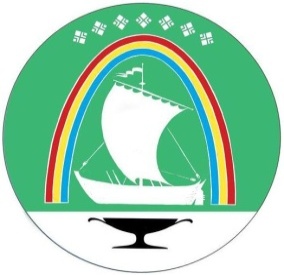 Саха Өрөспүүбүлүкэтин«ЛЕНСКЭЙ ОРОЙУОН» муниципальнайтэриллиитэ     РАСПОРЯЖЕНИЕ     РАСПОРЯЖЕНИЕ                          Дьаhал                          Дьаhал                          Дьаhал                г. Ленск                г. Ленск                             Ленскэй к                             Ленскэй к                             Ленскэй кот «16» _августа_ 2023 года                  № __01-04-1643/3_____                 от «16» _августа_ 2023 года                  № __01-04-1643/3_____                 от «16» _августа_ 2023 года                  № __01-04-1643/3_____                 от «16» _августа_ 2023 года                  № __01-04-1643/3_____                 от «16» _августа_ 2023 года                  № __01-04-1643/3_____                 Глава                                                                                        Ж.Ж. Абильманов